Meeting Agenda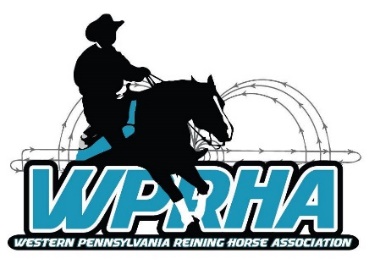 Date: October 25, 2020Location: Voodoo Brewery – The Compound, Meadville, PATime: 2:00 PMReason:  Show Recap, Officer Nominations, General InformationOld News	 Updates are always posted on the Website and Facebook New Email to contact - admin@wprha.comAll paid 2020 memberships will be extended through the year 2021.  Any points earned from live shows (not virtual) in 2020 will roll over into the 2021 show season.All paid 2020 sponsorships will be extended through the year 2021.New NewsAugust 15th Show at PenlandTotal Entries: 21Total Runs: 47Paid Positions:Show SecretaryAnnouncerJudgeOverall Thoughts?NominationsAll Positions must be a PAID member for 2021 when taking officeOpen PositionsSecretaryTreasurerBoard MembersCommitteesShows and EventsSocial Media (Facebook and Website)Green Reiner ProgramBanquet and AwardsNominations will be accepted online through 10/31.www.wprha.com/voteVoting will begin on 11/1 with a physical vote on 11/8 at the meetingNot anonymous to track members (paid vs. non-paid)Only paid members can voteNext Meeting November 8, 2020General: 2:00-3:00 PMBoard: 3:00-4:00 PMSilver Shores Restaurant11934 Conneaut Lake RdConneaut Lake, PA 16316Get Thinking about:Club Rules and Necessary ChangesChanges will be discussed and voted on at this meetingOnly paid members can voteYRHA/TSRHA as a guide to follow2021 Show Season – Next MeetingWinter/Spring Virtual Show Series?Date or Venue ConflictsSingle Day or Weekend Show